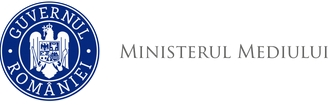 	                           Ministerul Mediului, Apelor și PădurilorAgenţia Naţională pentru Protecţia Mediului Nr:	              DECIZIA ETAPEI DE ÎNCADRAREProiectCa urmare a notificării adresate de BOBEICHE ANDREEA-ANAMARIA, cu domiciliul în localitatea Drobeta Turnu Severin, str. Dr. Saidac, nr.6A, județul Mehedinți, privind Elaborare Plan Urbanistic Zonal în vederea construirii lucrărilor de: "Construire hală metalică – garaj și anexă – depozit piese auto” din extravilanul satului Halânga, str. Drum, comuna Izvoru Bârzii, nr. cadastral 51757, județul Mehedinți, înregistrată la A.P.M. Mehedinti cu nr. 8712/30.06.2023, în baza:titular BOBEICHE ANDREEA-ANAMARIA, nu necesită evaluare de mediu şi nu necesită evaluare adecvată şi se va supune adoptării fără aviz de mediu.1. Caracteristicile planurilor şi programelor cu privire, în special, la:a) gradul in care planul sau programul creează un cadru pentru proiecte şi alte activităţi viitoare fie în ceea ce priveşte amplasamentul, natura, mărimea şi condiţiile de funcţionare, fie în privinţa alocării resurselor;- Obiectivul lucrării P.U.Z. – Elaborare PUZ în vederea construirii lucrărilor de: "Construire hală metalică – garaj și anexă – depozit piese auto” - scopul acestui Plan Urbanistic Zonal este de organizarea terenului pentru o capacitate funcțională: zonă economică, introducerea terenului în intravilan în vederea demarării investiției. Terenul studiat are o suprafață de 5000 mp – nr. cadastral 51757, având categoria de folosință actuală conform P.U.G. aprobat prin H.C.L. nr.38/28.11.2014 – teren neproductiv.Terenul ce a inițiat acest P.U.Z. este teren proprietate privată a titularului conform  contractului de vânzare-cumpărare nr.487/04.03.2020.Terenul este situat în T100, Parcela 19, identificat cu nr. cadastral 51757, înregistrat în C.F. nr.51757, U.A.T. Izvoru Bârzii, în partea de Sud a comunei Izvoru Bârzii, nu este reglementat urbanistic – funcțiunea dominantă a zonei fiind de locuințe și economică. Terenul ce a inițiat acest studiu are următoarele vecinătăți:● NORD – domeniu public – localitatea Halânga;● SUD – rest proprietate – zonă economică;● VEST – D.N. 67;● EST – domeniu public – localitatea Halânga.Accesul principal în zona studiată dinspre localitățile comunei Izvoru Bârzii , se realizează în prezent prin Drumul Național D.N. 67, cu trecerea prin terenul având același proprietar cu care se învecinează terenul studiat în partea de Sud (practic accesul se realizează trecând prin restul de proprietate situat în partea de Sud a terenului studiat) – prin intermediul unui drum existent – alee carosabilă.Se propune realizarea de căi de acces în incintă – căi ce urmează a fi asfaltate/betonate.În zona studiată nu există construcții, cele mai apropiate construcții sunt cele situate în restul de proprietate (Scoala de soferi Pilot).În vederea demarării investiției este necesară amenajarea și sistematizarea terenului.În vecinătatea amplasamentului în partea de Nord și Est – teren domeniu public se învecinează cu Râul Topolnița.Terenul studiat este traversat de o rețea electrică aeriană LEA 110Kv.Zonificarea funcționalăÎn zona studiată, se identifică următoareleI – Zona economică propusă – Hala metalicăCcc – zona de carosabil existentă, alei carosabile, parcare/pietonale – propuseAGENŢIA PENTRU PROTECŢIA MEDIULUI MEHEDINŢI	                                Str. Băile Romane, nr. 3, Drobeta Turnu Severin, Cod 220234	                                   Tel : 0040252/320396 Fax : 0040252/306018e-mail: office@apmmh.anpm.roOperator de date cu caracter personal, conform Regulamentului (UE)2016/679Hala metalică propusă va avea destinația de garaj și spațiu depozitare piese auto, având regimul de înălțime parter.Hala se va amplasa la 30 m  față de hotarul de Vest – față de drumul național și la o distanță de 17m față de latura de Sud – adică față de restul de proprietate.Bilanțul teritorial propusPOTminim=20%	           POTmaxim propus=50%CUT max.existent=0,40	CUTmaxim propus=1,00Rhmin=P				Rhmax=P+2Este propusă realizarea unei hale metalice cu suprafața de 200mp (10mx20m) și regim de înălțime parter.În ceea ce privește alimentarea cu apă – pentru funcționarea investiției nu este necasară folosința de apă.Evacuarea apelor uzate – nu se evacuează ape uzate în urma funcționării investiției.Alimentarea cu energie elctrică se va face conform soluției date de deținătorul rețelei electrice – locația necesitând branșament electric la rețeaua LEA joasă tensiune.Nu este necesară alimentarea cu energie termică a investiției.Lista obiectivelor de utilitate publică● Hala metalică propusă – structurată în garaj și anexă cu destinația de depozit piese auto;● Alei carosabile incintă/parcaje;● Spații verzi amenajate;● Protecția perimetrală a terenului (panou plasă de sârmă).b) gradul în care planul sau programul influenţează alte planuri şi programe, inclusiv pe cele în care se integrează sau care derivă din ele; - în zonă se regăsesc activități economice și prestări servicii, zona de locuit fiind peste drumul D.N. 67.Prin acest PUZ se solicită:- organizarea urbanistic-arhitecturală; - stabilirea indicilor si indicatorilor urbanistici: regim de aliniere, regim de înăltţime, POT, CUT;- stabilirea reglementarilor specifice detaliate – permisiuni si restrictii ce vor fi incluse în regulamentul local de urbanism aferent P.U.Z.;- În zona studiată se propun următorii indici urbanistici POT maxim =50% și CUT maxim propus =max 1,00.  c) relevanţa planului sau programului în/pentru integrarea consideraţiilor de mediu, mai ales din perspectiva promovării dezvoltării durabile;AGENŢIA PENTRU PROTECŢIA MEDIULUI MEHEDINŢI	                                Str. Băile Romane, nr. 3, Drobeta Turnu Severin, Cod 220234	                                   Tel : 0040252/320396 Fax : 0040252/306018e-mail: office@apmmh.anpm.roOperator de date cu caracter personal, conform Regulamentului (UE)2016/679Se propune o amplasare materializată în planul de situație care să cuprindă elementele de temă având în vedere :- reglementările urbanistice din PUG-ul elaborat și aprobat ulterior prin HCL nr.38/28.11.2014 al Comunei Izvoru Bârzii.Se vor asigura parcaje în interiorul parcelei.d) problemele de mediu relevante pentru plan sau program;În zona amplasamentului studiat  nu există reţea de alimentare cu apă și nu  există reţea de canalizare. Investiția (garaj +depozit piese auto) nu necesită folosință de apă și nici nu evacuează ape uzate și nu necesită alimentare cu energie termică.Pentru acest P.U.Z. s-a obținut punct de vedere nr.5796/11.07.2023 emis de A.N.A.R. – S.G.A. Mehedinți, înregistrat la Agenția pentru Protecția Mediului Mehedinți cu nr.9131/12.07.2023 – nu se supune reglementărilor pe linie de gospodărire a apelor.Alimentarea cu energie electrică se va face rețeaua existentă în zonă.  Zona supusă studiului nu se află sub reglementările vreunei zone protejate – arie naturală protejată – proiectul urmând a se implementa în afara oricărei arii naturale protejate – conform punctului de vedere nr.307/03.07.2023 exprimat de Biroul Calitatea Factorilor de Mediu din cadrul Agenției pentru Protecția Mediului Mehedinți.Terenul este traversat de o linie electrică aeriană 110 Kv (un stâlp LEA 110 Kv este poziționat în interiorul terenului) – în acest sens se va respecta cu strictețe restricția de construire față de această linie electrică. Pentru acest P.U.Z. s-a obținut punct de vedere emis de Inspectoratul pentru Situații de Urgență "DROBETA" al județului Mehedinți  - nu este necesară solicitarea și obținerea avizului/autorizației de securitate la incendiu.Deşeurile rezultate din realizarea investiției, se vor depozita temporar în spaţii special amenajate, pe categorii de deşeuri şi se vor preda numai operatorilor autorizați pentru colectare, transport, valorificare. Nu se vor abandona deşeuri pe amplasament, nu se vor creea stocuri de deşeuri.După construire spaţiul afectat va fi renaturalizat. e) relevanţa planului sau programului pentru implementarea legislaţiei naţionale şi comunitare de mediu;Se vor respecta conditiile impuse prin urmatoarele acte legislative:     -Legea Apelor nr.107/1996 cu modificarile si completarile ulterioare ;     -H.G. 352/2005 privind modificarea si completarea H.G. nr.188/2002 pentru  aprobarea unor norme privind condiţiile de descărcare în mediu acvatic a apelor  uzate;     -STAS 10009/2017 . Acustică. Limite admisibile ale nivelului de  zgomot din mediul ambiant;  - Ordinul nr.994/2018 pentru modificarea și completarea Normelor de igienă şi sănătate publică privind mediul de viaţă al populaţiei, aprobate prin Ordinul ministrului sănătății nr.119/2004, cu modificările și completările ulterioare;●HG nr. 1076/2004 privind stabilirea procedurii de realizare a evaluării de mediu pentru planuri şi programe ●LEGEA nr. 50/1991, Actualizată 2014, privind autorizarea executării lucrărilor de construcţii●  NORME METODOLOGICE din 26 februarie 2016 de aplicare a Legii nr. 350/2001 privind amenajarea teritoriului şi urbanismul şi de elaborare şi actualizare a documentaţiilor de urbanism●  Planul  Urbanistic  General  ( P.U.G.)  al  comunei Izvoru Bârzii aprobat prin HCL nr. 38/28.11.2014.AGENŢIA PENTRU PROTECŢIA MEDIULUI MEHEDINŢI	                                Str. Băile Romane, nr. 3, Drobeta Turnu Severin, Cod 220234	                                   Tel : 0040252/320396 Fax : 0040252/306018e-mail: office@apmmh.anpm.roOperator de date cu caracter personal, conform Regulamentului (UE)2016/6792. Caracteristicile efectelor şi ale zonei posibil a fi afectate cu privire, în special, la:	  a) probabilitatea, durata, frecvenţa şi reversibilitatea efectelor; Obiectivul planului „Construire hală metalică – garaj și anexă – depozit piese auto” este reglementarea din punct de vedere urbanistic a parcelei de teren. b) natura cumulativă a efectelor - în zonă sunt desfășurate activități economice, prestări servicii și zonă de locuit peste D.N. 67;Prezenta decizie poate fi contestată în conformitate cu prevederile Legii contenciosului administrativ nr. 554/2004 cu modificările şi completările ulterioare.    DIRECTOR EXECUTIV,                                                       Dragoș Nicolae TARNIȚĂ   Şef serviciu A.A.A.,								     Întocmit,     Claudia LOHON							         Amalia EPURANAGENŢIA PENTRU PROTECŢIA MEDIULUI MEHEDINŢIStr. Băile Romane, nr. 3, Drobeta Turnu Severin, Cod 220234Tel : 0040252/320396 Fax : 0040252/306018e-mail: office@apmmh.anpm.ro Operator de date cu caracter personal, conform Regulamentului (UE) 2016/679Agenţia pentru Protecţia Mediului MehedinţiZone funcționaleexistentexistentpropuspropusZone funcționalemp%mp%Zona economică00422969,75Circulații carosabile106418135322,31Parcaje/garaje00631,08Teren neproductiv50008200Spații verzi amenajate004126,80Echipare edilitară--00Total suprafață zona studiată60641006064100